Об утверждении муниципальной Программы «Развитие малого и среднего предпринимательства в сельском поселении Казанчинский сельсовет муниципального района Аскинский район Республики Башкортостан на 2020-2023 годы »      В соответствии с Федеральным законом от 24.07.2007 № 209-ФЗ «О развитии малого и среднего предпринимательства в Российской Федерации»                                            ПОСТАНОВЛЯЮ:1. Утвердить муниципальную программу «Развитие малого и среднего предпринимательства в сельском поселении Казанчинский сельсовет муниципального района Аскинский район Республики Башкортостан на 2020-2023годы» (прилагается).2. Обнародовать настоящее постановление на информационном стенде в здании администрации сельского поселения Казанчинский сельсовет муниципального района Аскинский район Республики Башкортостан по адресу: Республика Башкортостан, Аскинский район, с.Старые Казанчи, ул.Центральная, 21  и разместить на официальном сайте администрации сельского поселения Казанчинский сельсовет в сети Интернет.3. Контроль  за  исполнением  настоящего  постановления  оставляю  за  собой.Глава сельского поселения                                                               И.Ф. ДенисламовУтвержденопостановлением главы   сельского поселения Казанчинский  сельсовет муниципального района  Аскинский район Республики Башкортостан              от 14.09.2020 №34 Муниципальная программа « Развитие малого и среднего предпринимательства в сельском поселении Казанчинский сельсовет муниципального района Аскинский район Республики Башкортостан на 2020-2023 годы »ПАСПОРТII. Анализ состояния субъектов малого и среднего предпринимательства 
на территории Казанчинского сельского поселения Настоящая целевая программа «Развития и поддержки субъектов малого и среднего предпринимательства на территории сельского поселения Казанчинский сельсовет муниципального района Аскинский район Республики Башкортостан на 2020-2023годы разработана в соответствии с Федеральным законом от 24 июля 2007 № 209-ФЗ «О развитии малого и среднего предпринимательства в Российской Федерации» , законом Российской Федерации от 06.10.2003 № 131-ФЗ «Об общих принципах организации местного самоуправления в Российской Федерации», законом Российской Федерации от 26.07.2006 № 135-ФЗ «О защите конкуренции».Анализ развития субъектов малого и среднего бизнеса проведен на основе статистических данных за 2019 год. На 1 января 2020 года на территории Казанчинского сельского поселения действуют 10 малых и средних предприятий и  индивидуальных предпринимателей.Общая численность работающих на предприятиях субъектов малого и среднего бизнеса по итогам 2019 года составила 14 человек. Средняя заработная плата составляет 9,5 тыс. руб.Малые и средние предприятия созданы практически во всех отраслях. В торговле и сфере предоставления услуг,  в отраслях растениеводства и животноводства.Сложившаяся структура малых и средних предприятий по отраслям свидетельствует о преимущественном развитии в сферах оптово-розничной торговли. Здесь занято 6 человек от общего числа работников всех малых и средних предприятий, что составляет – 60 %.Торговля и сфера услуг достаточно традиционная отрасль для малого и среднего бизнеса. Не требующая больших стартовых затрат, обеспечивающая быструю отдачу вложений, она стала довольно привлекательной для малых и средних предприятий и бурно развивающейся на этапе становления.III. Характеристика проблемы и обоснование необходимости ее решения программными методамиНесмотря на проведенную работу во всех областях поддержки субъектов малого и среднего предпринимательства на территории Казанчинского сельского поселения, к настоящему времени не удалось охватить в полном объеме инновационную деятельность, привлечь внешние инвестиции, решить вопросы занятости трудоспособного населения.Увеличение темпов наращивания потенциала субъектов малого и среднего бизнеса не может быть получено, если существенно не изменятся правовые и экономические условия для свободного развития малого и среднего предпринимательства.Проблемы, сдерживающие развитие субъектов малого и среднего бизнеса, во многом вытекают из макроэкономической ситуации настоящего периода:- действующие нормативные правовые акты, регулирующие отношения в сфере малого и среднего предпринимательства, не в полной мере обеспечивают условия для создания и функционирования его субъектов;- отсутствие стартового капитала и недостаток знаний для успешного начала предпринимательской деятельности;- ограниченный спектр финансовой поддержки субъектов малого и среднего предпринимательства (отсутствие системы гарантирования и страхования кредитов, отсутствие механизма предоставления льгот банками, лизинговыми и страховыми компаниями, слабое кредитно-инвестиционное обслуживание);- усложнена административно-разрешительная система по осуществлению деятельности субъектов малого и среднего предпринимательства (лицензирование, сертификация, система контроля);- недостаток кадров рабочих специальностей для субъектов малого и среднего бизнеса;- слабая консультационно-информационная поддержка субъектов малого и среднего бизнеса;- несовершенство системы учета и отчетности по малому предпринимательству.Решение проблемы поддержки малого предпринимательства возможно только путем разработки программно-целевого инструмента. Необходим комплексный и последовательный подход, рассчитанный на долгосрочный период, обеспечивающий реализацию мероприятий по срокам, ресурсам, исполнителям, а также организацию процесса управления и контроля.Существенным негативным фактором, сдерживающим развитие малого и среднего предпринимательства, является отсутствие развитых рыночных механизмов его поддержки. На становление и развитие субъектов малого и среднего предпринимательства серьезное влияние оказывают следующие факторы:- несовершенство законодательства в части несоответствия вновь принимаемых законодательных актов действующим правовым нормам;- нестабильная налоговая политика;- ограниченное бюджетное финансирование, отсутствие разработанных и законодательно утвержденных нормативов отчисления бюджетных средств на поддержку и развитие субъектов малого и среднего бизнеса;Все это создает предпосылки для "ухода в тень" малых предприятий и индивидуальных предпринимателей, нарушению положений Трудового кодекса РФ по отношению к наемным работникам, занижению уровня официальной заработной платы.Анализ факторов влияющих на развитие субъектов малого и среднего предпринимательства показывает, что существующие проблемы можно решить лишь объединенными усилиями и согласованными действиями самих предпринимателей, их общественных объединений и органов местного самоуправления. IV. Цель и задачи программы, приоритетные направления развития 
субъектов малого и среднего бизнесаЦель программы - создание на территории Казанчинского сельского поселения благоприятных условий для устойчивого развития предприятий субъектов малого и среднего бизнеса, способствующих созданию новых рабочих мест, развитию реального сектора экономики, пополнению бюджета, на основе формирования эффективных механизмов поддержки.Для достижения цели настоящей программы поставлены задачи, позволяющие в условиях ограниченного ресурсного обеспечения разрешить ключевые проблемы развития субъектов малого и среднего предпринимательства, в том числе:- создание правовых, экономических и организационных условий для устойчивой деятельности субъектов малого и среднего предпринимательства;- развитие инфраструктуры поддержки предпринимательства с предоставлением методической, информационной, консультационной;- устранение административных барьеров, препятствующих развитию субъектов малого и среднего бизнеса;- совершенствование методов и механизмов финансовой поддержки субъектов малого и среднего предпринимательства;- повышение деловой и инвестиционной активности предприятий субъектов малого и среднего бизнеса;- создание условий для увеличения занятости населения;- привлечение представителей субъектов малого и среднего бизнеса, ведущих деятельность в приоритетных направлениях социального развития;- привлечение субъектов малого и среднего предпринимательства для выполнения муниципального заказа.Указанные цели и задачи соответствуют социально-экономической направленности развития Казанчинского сельского поселения.Важными и приоритетными направлениями развития малого предпринимательства, как на государственном, так и на уровне поселения признаны:- жилищно-коммунальное;- образовательное;- спортивно-оздоровительное;- благоустройство;- растениеводство- животноводство Наличие монополии, недостаточное количество, а порой и полное отсутствие предприятий в этих сферах влияют не только на стоимость предоставляемых услуг, но и на их  качество.Сегодня в поселении есть реальная возможность развития за счет малых предприятий таких сфер экономики, как:- инновационная деятельность;- расширение и качественное улучшение деятельности по оказанию бытовых услуг населению;- производство продукции растениеводства;- производство продукции животноводства; - предоставления услуг направленных на улучшение экологии и природопользования, включая сбор и вывоз твердых бытовых коммунальных отходов.Для решения поставленных задач Программа содержит перечень конкретных мероприятий, нацеленных на обеспечение благоприятных условий для развития малого и среднего предпринимательства на территории Казанчинского сельского поселения.Мероприятия программы вместе с тем строятся с учетом потребностей администрации поселения в обеспечении мониторинга и экономического анализа развития субъектов малого и среднего предпринимательства, информационного обмена, проведении исследований по проблемам субъектов малого и среднего предпринимательства и сгруппированы в пять разделов, характеризующих основные направления поддержки субъектов малого и среднего бизнеса: - нормативно-правовая поддержка субъектов малого и среднего предпринимательства;- развитие доступа субъектов малого и среднего предпринимательства к финансовым ресурсам;- формирование и развитие инфраструктуры поддержки субъектов малого и среднего предпринимательства;- развитие консультационной, организационно методической и информационной поддержки субъектов малого и среднего бизнеса;- содействие росту конкурентоспособности и продвижению продукции субъектов малого предпринимательства на товарные рынки.V. Объем планируемых финансовых ресурсов и 
источники финансирования программыФинансирование мероприятий программы обеспечивается за счет средств  бюджета Казанчинского сельского поселения в размере 0,0 тыс. рублей, в том числе по годам:2020г. – 0,0 тыс. рублей,2021г. – 0,0 тыс. рублей,2022г. – 0,0 тыс. рублей,2023г. – 0,0 тыс. рублейVI. Ожидаемые социально-экономические результаты реализации ПрограммыРеализация мероприятий программы предполагает создать условия для сохранения действующих и вновь образованных субъектов малого и среднего предпринимательства, что позволит обеспечить увеличение количества рабочих мест, повышение заработной платы на предприятиях субъектов малого и среднего бизнеса и тем самым повысить уровень жизни населения на территории Казанчинского сельского поселения.По итогам реализации программы планируется получить следующие результаты:- привлечение инвестиций в малое предпринимательство;- увеличение объема товаров и услуг, производимых и реализуемых субъектами малого и среднего предпринимательства, расположенными на территории Казанчинского сельского поселения;- рост налоговых поступлений в местный бюджет от деятельности предприятий субъектов малого и среднего бизнеса;- повышение качества товаров и услуг, предоставляемых населению за счет усиления конкуренции;- увеличение представителей субъектов малого и среднего бизнеса, ведущих деятельность в приоритетных направлениях социального развития.VII. Срок реализации программыРеализация программы рассчитана на 2020-2023годы и осуществляется в два этапа:I этап. Проводится анализ состояния малого и среднего предпринимательства в Казанчинском сельском поселении, и уточняются показатели его развития, совершенствуется система содействия развитию малого и среднего предпринимательства, разрабатываются проекты нормативных правовых актов по вопросам субъектов малого и среднего предпринимательства. (Этот период охватывает 2020 год).II этап. Развиваются действующие и создаются новые малые и средние предприятия в приоритетных отраслях, структуры поддержки малого и среднего предпринимательства, развивается информационное и кадровое обеспечение малого и среднего предпринимательства. (Этот период охватывает 2020-2023годы).VIII. Управление Программой и контроль за ее реализациейФормы и методы управления реализацией Программы определяются администрацией сельского поселения Казанчинский сельсовет муниципального района Аскинский район Республики Башкортостан.Общее руководство и контроль за реализацией программных мероприятий осуществляет администрация сельского поселения Казанчинский сельсовет муниципального района Аскинский район Республики Башкортостан.Администрация сельского поселения Казанчинский сельсовет муниципального района Аскинский район Республики Башкортостан является заказчиком муниципальной программы и координатором деятельности исполнителей мероприятий программы.Администрация сельского поселения Казанчинский сельсовет муниципального района Аскинский район Республики Башкортостан осуществляет:-подготовку предложений по актуализации мероприятий Программы в соответствии с приоритетами социально-экономического развития муниципального района Аскинский район, ускорению или приостановке реализации отдельных мероприятий;-подготовку предложений по привлечению организаций для реализации мероприятий Программы;-мониторинг выполнения Программы в целом и входящих в ее состав мероприятий.IX.Целевые показатели достижения целей и решения задач, основные       ожидаемые конечные результаты муниципальной программы.Реализация мероприятий, предусмотренных Программой, позволит обеспечить благоприятные условия для развития малого и среднего предпринимательства в сельском поселении, что будет способствовать созданию эффективной конкурентной экономики, обеспечивающей повышение благосостояния населения.Целевыми показателями достижения целей и решения задач Программы являются:- увеличение количества индивидуальных предпринимателей на 1 ед. ежегодно;- увеличение количества рабочих мест на 2 ед. ежегодно;- увеличение доли налоговых поступлений в муниципальный бюджет на 5 % ежегодно.(Приложение №2 к программе).Результатами реализации мероприятий Программы на территории Казанчинского сельского поселения будут являться:            - рост количества индивидуальных предпринимателей;          -создание новых рабочих мест и повышение заработной платы в сфере предпринимательской деятельности и доходов населения;           - увеличение доли налоговых поступлений в местный бюджет от субъектов предпринимательской деятельности;- насыщение потребительского рынка качественными товарами и услугами;  - укрепление социального статуса, повышение имиджа предпринимательства.Оценка эффективности реализации муниципальной Программы производится в соответствии с Порядком проведения и критериях оценки эффективности реализации муниципальных программ, утвержденным Постановлением Администрации сельского поселения Казанчинский сельсовет муниципального района Аскинский район Республики Башкортостан.Приложение №1 к муниципальной                                                                                                                        программе на 2020-2023годыПЕРЕЧЕНЬмероприятий Программы Приложение №2 к                                                                                                                        муниципальной программе на 2020-2023годыПЕРЕЧЕНЬцелевых показателей муниципальной программы «Развитие и поддержка малого и среднего предпринимательства в сельском поселении Казанчинский сельсовет на 2020-2023 годы» Башҡортостан  РеспубликаһыАСКЫН РАЙОНЫМУНИЦИПАЛЬ РАЙОНЫНЫҢҠАҘАНСЫ АУЫЛ СОВЕТЫАУЫЛ БИЛӘМӘҺЕХАКИМИӘТЕ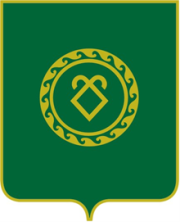 АДМИНИСТРАЦИЯСЕЛЬСКОГО ПОСЕЛЕНИЯКАЗАНЧИНСКИЙ СЕЛЬСОВЕТМУНИЦИПАЛЬНОГО РАЙОНААСКИНСКИЙ РАЙОНРеспублики БашкортостанКАРАР14 сентябрь 2020№34ПОСТАНОВЛЕНИЕ14 сентября2020 г.Наименование программыМуниципальная целевая программа «Развитие малого и среднего предпринимательства в сельском поселении Казанчинский сельсовет муниципального района Аскинский район Республики Башкортостан на 2020-2023годы»Основания для разработки программыФедеральный закон от 24.07.2007 г. № 209-ФЗ «О развитии малого и среднего предпринимательства в Российской Федерации».Заказчик программыАдминистрация сельского поселения Казанчинский сельсовет муниципального района Аскинский район Республики БашкортостанРазработчики программыАдминистрация сельского поселения Казанчинский сельсовет муниципального района Аскинский район Республики БашкортостанЦель программыСоздание благоприятных экономических, правовых, организационных условий для развития и повышения устойчивой деятельности малого и среднего предпринимательства на территории сельского поселения Казанчинский сельсовет муниципального района Аскинский район Республики Башкортостан в качестве одного из источников формирования местного бюджета, создания новых рабочих мест, повышения уровня и качества жизни населения -определение приоритетов муниципальной политики администрации сельского поселения Казанчинский сельсовет муниципального района Аскинский район Республики Башкортостан в отношении малого и среднего предпринимательства, направленной на эффективное использование предпринимательского потенциала населения и повышение престижа предпринимательской деятельности;— совершенствование нормативно-правовой базы для развития и поддержки малого и среднего предпринимательства;Задачи программы— развитие кредитно-финансовых механизмов и внедрение финансовых технологий, направленных на развитие малого и среднего предпринимательства;— информирование предпринимателей и желающих открыть свое дело о государственной поддержке, о российском опыте в сфере развития малого и среднего предпринимательства;— участие в создании положительного имиджа малого и среднего предпринимательства;-развитие молодежного предпринимательства, поддержка начинающих предпринимателей, а также безработных граждан, желающих организовать собственное дело.Сроки реализации программы2020-2023г.Основные направления программыСовершенствование государственной поддержки субъектов малого и среднего предпринимательства;Развитие кредитно-финансовых   механизмов  и  имущественная  поддержка субъектов  малого и среднего предпринимательства;Повышение конкурентоспособности субъектов малого и среднего предпринимательства;Информационная поддержка малого и среднего предпринимательства.Координатор программыАдминистрация сельского поселения Казанчинский сельсовет муниципального района Аскинский район Республики БашкортостанОбъёмы средств и источники финансированияФинансирование не предусмотреноИсполнители программыАдминистрация сельского поселения Казанчинский сельсовет муниципального района Аскинский район Республики БашкортостанУчастники программыСовет по развитию малого и среднего предпринимательства, субъекты малого и среднего предпринимательства, учреждения, организации, общественные объединения, целью деятельности которых является поддержка и развитие бизнесаОрганизация контроля за исполнением программыСовет депутатов сельского поселения Казанчинский сельсовет муниципального района Аскинский район Республики Башкортостан№ п/пНаименование мероприятияСрок исполненияИсполнительОбъем финансирова-ния, тыс.руб.Источник финансирования 1. Совершенствование нормативно-правовой базы в сфере малого и среднего предпринимательства  1. Совершенствование нормативно-правовой базы в сфере малого и среднего предпринимательства  1. Совершенствование нормативно-правовой базы в сфере малого и среднего предпринимательства  1. Совершенствование нормативно-правовой базы в сфере малого и среднего предпринимательства  1. Совершенствование нормативно-правовой базы в сфере малого и среднего предпринимательства  1. Совершенствование нормативно-правовой базы в сфере малого и среднего предпринимательства 1.1.Разработка проектов нормативных актов по вопросам малого и среднего предпринимательства поселенияПо мере необходимостиАдминистрация сельского поселения Казанчинский сельсовет --2. Предоставление информационной и организационной поддержки субъектам малого и среднего предпринимательства2. Предоставление информационной и организационной поддержки субъектам малого и среднего предпринимательства2. Предоставление информационной и организационной поддержки субъектам малого и среднего предпринимательства2. Предоставление информационной и организационной поддержки субъектам малого и среднего предпринимательства2. Предоставление информационной и организационной поддержки субъектам малого и среднего предпринимательства2. Предоставление информационной и организационной поддержки субъектам малого и среднего предпринимательства2.1.Организация и проведение работы с обращениями субъектов малого и среднего предпринимательства, поступившими в Администрацию сельского поселения По мере необходимостиАдминистрация сельского поселения Казанчинский сельсовет --2.2.Размещение на официальном сайте Администрации в сети «Интернет» материалов о малом и среднем предпринимательствеПо мере поступленияАдминистрация сельского поселения Казанчинский сельсовет --2.3.Освещение в СМИ деятельности субъектов малого и среднего предпринимательстваПо мере поступленияАдминистрация сельского поселения Казанчинский сельсовет --2.4.Подготовка и проведение «круглых столов», деловых встреч, собраний и совещаний по вопросам развития малого и среднего предпринимательстваежегодноАдминистрация сельского поселения Казанчинский сельсовет --3.  Создание положительного имиджа малого предпринимательства3.  Создание положительного имиджа малого предпринимательства3.  Создание положительного имиджа малого предпринимательства3.  Создание положительного имиджа малого предпринимательства3.  Создание положительного имиджа малого предпринимательства3.  Создание положительного имиджа малого предпринимательства3.1.Публикация информационных материалов по вопросам развития малого предпринимательстваПо мере поступленияАдминистрация сельского поселения Казанчинский сельсовет- -№п/пНаименование целевого показателяЕдиница измеренияЗначение целевых показателейЗначение целевых показателейЗначение целевых показателейЗначение целевых показателей№п/пНаименование целевого показателяЕдиница измеренияТекущий годПервый год реализации муниципальной программыВторой год реализации программыТретий год реализации программы12345671.Увеличение количества индивидуальных предпринимателейЕд.11  11  2.Увеличение количества рабочих мест Ед. 222 23. Увеличение доли налоговых поступлений%55 55